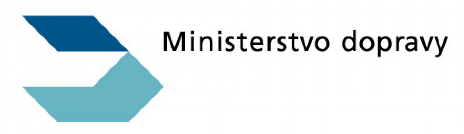 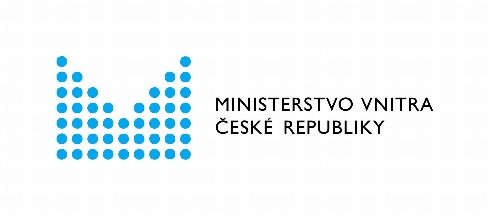 Certificate for International Transport WorkersIt is hereby confirmed that the person Name and surname:Birthdate:Residence: carries out activities in international transport as *	a driver of a heavy goods vehicle (HGV)	a bus driver	a public transport aircraft crew 	a train driver	a train crew	a carriage inspector	a ship's captain	a vessel crew member	a road administration crew 	a driver of a vehicle of up to 9 persons carrying one of the above categories of persons, who is an employee of the same employer and transports them to or from the workplace, and empty journeys connected with such transports* Mark with a cross			for the company/office/organization (Name): In …………………on …………………			………………………………..						Stamp and signature of the company/office/organization